Задание: 1. Изучить процесс комплектования МТА  для  заготовки кормов. 2.  Ответить на вопросы и выполнить рисунки. 3. Последний лист задания сфотографировать с ответами и  отправить на эл. почту:     a_mararov61@mail.ruИнструкционная карта 8Профессия: 35.01.13 «Тракторист – машинист сельскохозяйственного производства».Группа: 311Курс: 3Учебное время: 2 часа.                    Тема: Порядок комплектования МТА для  заготовки кормов.Цели:Образовательная: Овладение навыками комплектования и подготовке к работе агрегатов для уборки сена.Воспитательная: формирование сознательного применения полученных знаний с привитием ответственности и исполнительности.Развивающая:	формирование	положительных	мотивов	обучения	с	развитием интереса к приобретаемой профессии.Вид занятия: практическая работа.Форма практического обучения: звеньевая, индивидуальная. Метод обучения: наглядный, практический, индивидуальный. Осваиваемые компетенции: ПК 1.1, ПК-1.2, ПК-1.4; ОК 1.1 – 1.7.Задание: Выполнить работы по комплектованию и подготовке к работе трактора МТЗ-80 с косилкой КС-2.1.Выполнить отчет в письменном виде.Материально – техническое обеспечение занятия: Плакаты, макеты, компьютер, комплект инструмента, трактор МТЗ-80, косилка КС-2,1.Литература: Н. И. Верещагин и др. Организация и технология мех. работ в растениеводстве. М. «Академия» -2017.А. Н. Устинов. Сельскохозяйственные машины. М.«Академия» -2016.Порядок проведения работы:Ознакомиться с правилами безопасности при выполнении работ.Скомплектовать агрегат для уборки сена в составе трактора МТЗ-80, косилки КС-2.1 и выполнить необходимые работы.Порядок выполнения работыОтветить на вопросы и выполнить рисункиДата сдачи работы:  	 Оценка:  		Преподаватель  	  / Макаров А.И./Подпись                              Ф. И. О.Последовательность выполнения заданияТехнические условия выполнения задания и вид выполняемых работПрименяемый инструментОсваив аемые компетенцииЗапустить двигатель трактора.Трактор МТЗ-80-ПК-1.1Навесить косилку КС-2.1 на трактор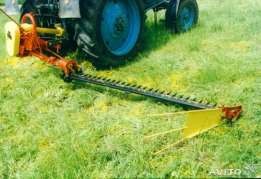 Расстояние между серединами шин передних и задних колес установить 1400 ... 1500 мм.Подать трактор задним ходом к косилке, установленной на стойке, и опустить его навесную систему так, чтобы шарниры на задних продольных тягах установились против осей навески (поперечина навески должна быть снята). Рукоятку распределителя поставить в положение «Плавающее». Соединить продольные тяги с осями навески и зафиксировать их чеками. Упор переднего рычага механизма подъема косилки должен располагаться снизу правой продольной тяги. Соединить центральную тягу навесной системы трактора со стойкой рамы при помощи штыря и чеки. Поднять косилку и переехать на регулировочную площадку. Опустить косилку до соприкосновения рамы косилки с поверхностью.Отрегулировать длину центральнойтяги так, чтобы она была 0,75 м.Ограничить вертикальное перемещение продольных тяг так, чтобы отверстия в сферических шарнирах их задних концов не могли опускаться ниже 0,4 м и подниматься выше 0,7 м от опорной плоскости.Установить передний шарнир карданной передачи косилки на ВОМ, предварительно сняв его колпак, и закрепить его болтом с гайкой и шплинтом. Прикрепить к трактору кожух карданной передачи болтами. Задний шарнир карданной передачи установить на вал привода режущего аппарата косилки и закрепить его болтом с гайкой и шплинтом. Закрепить кожух заднего шарнира.Сблокировать продольные тяги навесной системы трактора так, чтобыСпецломик. Линейка металлическая. Слесарный набор (средний).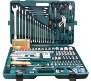 ПК-1.1;Рис. 1.Трактор МТЗ-80 с косилкой КС-2.1Расстояние между серединами шин передних и задних колес установить 1400 ... 1500 мм.Подать трактор задним ходом к косилке, установленной на стойке, и опустить его навесную систему так, чтобы шарниры на задних продольных тягах установились против осей навески (поперечина навески должна быть снята). Рукоятку распределителя поставить в положение «Плавающее». Соединить продольные тяги с осями навески и зафиксировать их чеками. Упор переднего рычага механизма подъема косилки должен располагаться снизу правой продольной тяги. Соединить центральную тягу навесной системы трактора со стойкой рамы при помощи штыря и чеки. Поднять косилку и переехать на регулировочную площадку. Опустить косилку до соприкосновения рамы косилки с поверхностью.Отрегулировать длину центральнойтяги так, чтобы она была 0,75 м.Ограничить вертикальное перемещение продольных тяг так, чтобы отверстия в сферических шарнирах их задних концов не могли опускаться ниже 0,4 м и подниматься выше 0,7 м от опорной плоскости.Установить передний шарнир карданной передачи косилки на ВОМ, предварительно сняв его колпак, и закрепить его болтом с гайкой и шплинтом. Прикрепить к трактору кожух карданной передачи болтами. Задний шарнир карданной передачи установить на вал привода режущего аппарата косилки и закрепить его болтом с гайкой и шплинтом. Закрепить кожух заднего шарнира.Сблокировать продольные тяги навесной системы трактора так, чтобы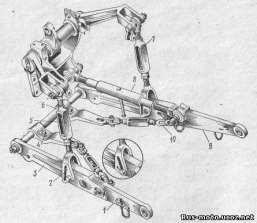 Расстояние между серединами шин передних и задних колес установить 1400 ... 1500 мм.Подать трактор задним ходом к косилке, установленной на стойке, и опустить его навесную систему так, чтобы шарниры на задних продольных тягах установились против осей навески (поперечина навески должна быть снята). Рукоятку распределителя поставить в положение «Плавающее». Соединить продольные тяги с осями навески и зафиксировать их чеками. Упор переднего рычага механизма подъема косилки должен располагаться снизу правой продольной тяги. Соединить центральную тягу навесной системы трактора со стойкой рамы при помощи штыря и чеки. Поднять косилку и переехать на регулировочную площадку. Опустить косилку до соприкосновения рамы косилки с поверхностью.Отрегулировать длину центральнойтяги так, чтобы она была 0,75 м.Ограничить вертикальное перемещение продольных тяг так, чтобы отверстия в сферических шарнирах их задних концов не могли опускаться ниже 0,4 м и подниматься выше 0,7 м от опорной плоскости.Установить передний шарнир карданной передачи косилки на ВОМ, предварительно сняв его колпак, и закрепить его болтом с гайкой и шплинтом. Прикрепить к трактору кожух карданной передачи болтами. Задний шарнир карданной передачи установить на вал привода режущего аппарата косилки и закрепить его болтом с гайкой и шплинтом. Закрепить кожух заднего шарнира.Сблокировать продольные тяги навесной системы трактора так, чтобыРис. 2. Навесное устройство:1 и 9 - задние концы нижних тяг; 2 - проушина; 10 - стяжки; 3 - нижняя тяга; 5 и 7 - вертикальныетяги; 6 - ось нижних тяг; 8 - верхний винт; 4 - кронштейн стяжки.Расстояние между серединами шин передних и задних колес установить 1400 ... 1500 мм.Подать трактор задним ходом к косилке, установленной на стойке, и опустить его навесную систему так, чтобы шарниры на задних продольных тягах установились против осей навески (поперечина навески должна быть снята). Рукоятку распределителя поставить в положение «Плавающее». Соединить продольные тяги с осями навески и зафиксировать их чеками. Упор переднего рычага механизма подъема косилки должен располагаться снизу правой продольной тяги. Соединить центральную тягу навесной системы трактора со стойкой рамы при помощи штыря и чеки. Поднять косилку и переехать на регулировочную площадку. Опустить косилку до соприкосновения рамы косилки с поверхностью.Отрегулировать длину центральнойтяги так, чтобы она была 0,75 м.Ограничить вертикальное перемещение продольных тяг так, чтобы отверстия в сферических шарнирах их задних концов не могли опускаться ниже 0,4 м и подниматься выше 0,7 м от опорной плоскости.Установить передний шарнир карданной передачи косилки на ВОМ, предварительно сняв его колпак, и закрепить его болтом с гайкой и шплинтом. Прикрепить к трактору кожух карданной передачи болтами. Задний шарнир карданной передачи установить на вал привода режущего аппарата косилки и закрепить его болтом с гайкой и шплинтом. Закрепить кожух заднего шарнира.Сблокировать продольные тяги навесной системы трактора так, чтобырама косилки не имела бокового смещения относительно продольной оси трактора.Выровнять положение режущего аппарата регулируя длину раскосов так, чтобы рама в поперечном направлении расположилась горизонтально.Поднять стойки, надежно их зафиксировать в транспортномположении.Отрегулировать косилку КС-2.11. Проверить состояние сегментов и их положение в режущем аппарате в вертикальной плоскости:сегменты должны быть остро заточены и располагаться в одной плоскости. В случае отклонения какого-либо сегмента его следует осторожно подрихтовать;передние концы сегментов должны лежать на вкладышах;пальцы, имеющие зазор между концом сегмента и вкладышем или отклонение в вертикальной плоскости по сравнению с другими, подрихтовать, осторожно ударяя молотком по носику пальца. Между сегментами и задними концами вкладышей допускается зазор до 1 мм.прижимы ножа должны касаться сегментов. При необходимости пригнуть их легкими ударами молотка.после рихтовки пальцев и прижимов болты крепления пальцев затянуть.Отрегулировать положение сегментов относительно оси пальцев так, чтобы в крайнем правом положении шатуна середина левого крайнего сегмента должна не доходить до середины левого крайнего 5 мм.Отрегулировать положение режущего аппарата относительно почвы горизонтально, изменяя длину центральной тяги и натяжение пружин механизма уравновешивания. Регулировку проводить поворотом шарнира внутреннего башмака относительно тяговой штанги. С этой целью отвинтить гайки болта на кронштейне настолько, чтобы рифы шайбы и сектора могли выйти изСпецломик,ПК-1.1;1. Проверить состояние сегментов и их положение в режущем аппарате в вертикальной плоскости:сегменты должны быть остро заточены и располагаться в одной плоскости. В случае отклонения какого-либо сегмента его следует осторожно подрихтовать;передние концы сегментов должны лежать на вкладышах;пальцы, имеющие зазор между концом сегмента и вкладышем или отклонение в вертикальной плоскости по сравнению с другими, подрихтовать, осторожно ударяя молотком по носику пальца. Между сегментами и задними концами вкладышей допускается зазор до 1 мм.прижимы ножа должны касаться сегментов. При необходимости пригнуть их легкими ударами молотка.после рихтовки пальцев и прижимов болты крепления пальцев затянуть.Отрегулировать положение сегментов относительно оси пальцев так, чтобы в крайнем правом положении шатуна середина левого крайнего сегмента должна не доходить до середины левого крайнего 5 мм.Отрегулировать положение режущего аппарата относительно почвы горизонтально, изменяя длину центральной тяги и натяжение пружин механизма уравновешивания. Регулировку проводить поворотом шарнира внутреннего башмака относительно тяговой штанги. С этой целью отвинтить гайки болта на кронштейне настолько, чтобы рифы шайбы и сектора могли выйти изслесарныйПК-1.4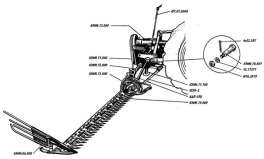 Рис. 3. Косилка КС-2.1 Наименование	Обозначение1. Проверить состояние сегментов и их положение в режущем аппарате в вертикальной плоскости:сегменты должны быть остро заточены и располагаться в одной плоскости. В случае отклонения какого-либо сегмента его следует осторожно подрихтовать;передние концы сегментов должны лежать на вкладышах;пальцы, имеющие зазор между концом сегмента и вкладышем или отклонение в вертикальной плоскости по сравнению с другими, подрихтовать, осторожно ударяя молотком по носику пальца. Между сегментами и задними концами вкладышей допускается зазор до 1 мм.прижимы ножа должны касаться сегментов. При необходимости пригнуть их легкими ударами молотка.после рихтовки пальцев и прижимов болты крепления пальцев затянуть.Отрегулировать положение сегментов относительно оси пальцев так, чтобы в крайнем правом положении шатуна середина левого крайнего сегмента должна не доходить до середины левого крайнего 5 мм.Отрегулировать положение режущего аппарата относительно почвы горизонтально, изменяя длину центральной тяги и натяжение пружин механизма уравновешивания. Регулировку проводить поворотом шарнира внутреннего башмака относительно тяговой штанги. С этой целью отвинтить гайки болта на кронштейне настолько, чтобы рифы шайбы и сектора могли выйти изнабор (средний),щуп, металлическая линейка, динамометр.Доска полевая	КЗНМ 06.0001. Проверить состояние сегментов и их положение в режущем аппарате в вертикальной плоскости:сегменты должны быть остро заточены и располагаться в одной плоскости. В случае отклонения какого-либо сегмента его следует осторожно подрихтовать;передние концы сегментов должны лежать на вкладышах;пальцы, имеющие зазор между концом сегмента и вкладышем или отклонение в вертикальной плоскости по сравнению с другими, подрихтовать, осторожно ударяя молотком по носику пальца. Между сегментами и задними концами вкладышей допускается зазор до 1 мм.прижимы ножа должны касаться сегментов. При необходимости пригнуть их легкими ударами молотка.после рихтовки пальцев и прижимов болты крепления пальцев затянуть.Отрегулировать положение сегментов относительно оси пальцев так, чтобы в крайнем правом положении шатуна середина левого крайнего сегмента должна не доходить до середины левого крайнего 5 мм.Отрегулировать положение режущего аппарата относительно почвы горизонтально, изменяя длину центральной тяги и натяжение пружин механизма уравновешивания. Регулировку проводить поворотом шарнира внутреннего башмака относительно тяговой штанги. С этой целью отвинтить гайки болта на кронштейне настолько, чтобы рифы шайбы и сектора могли выйти изПалец	КЗНМ 10.6011. Проверить состояние сегментов и их положение в режущем аппарате в вертикальной плоскости:сегменты должны быть остро заточены и располагаться в одной плоскости. В случае отклонения какого-либо сегмента его следует осторожно подрихтовать;передние концы сегментов должны лежать на вкладышах;пальцы, имеющие зазор между концом сегмента и вкладышем или отклонение в вертикальной плоскости по сравнению с другими, подрихтовать, осторожно ударяя молотком по носику пальца. Между сегментами и задними концами вкладышей допускается зазор до 1 мм.прижимы ножа должны касаться сегментов. При необходимости пригнуть их легкими ударами молотка.после рихтовки пальцев и прижимов болты крепления пальцев затянуть.Отрегулировать положение сегментов относительно оси пальцев так, чтобы в крайнем правом положении шатуна середина левого крайнего сегмента должна не доходить до середины левого крайнего 5 мм.Отрегулировать положение режущего аппарата относительно почвы горизонтально, изменяя длину центральной тяги и натяжение пружин механизма уравновешивания. Регулировку проводить поворотом шарнира внутреннего башмака относительно тяговой штанги. С этой целью отвинтить гайки болта на кронштейне настолько, чтобы рифы шайбы и сектора могли выйти изРама с приводомКЗНМ 11.0001. Проверить состояние сегментов и их положение в режущем аппарате в вертикальной плоскости:сегменты должны быть остро заточены и располагаться в одной плоскости. В случае отклонения какого-либо сегмента его следует осторожно подрихтовать;передние концы сегментов должны лежать на вкладышах;пальцы, имеющие зазор между концом сегмента и вкладышем или отклонение в вертикальной плоскости по сравнению с другими, подрихтовать, осторожно ударяя молотком по носику пальца. Между сегментами и задними концами вкладышей допускается зазор до 1 мм.прижимы ножа должны касаться сегментов. При необходимости пригнуть их легкими ударами молотка.после рихтовки пальцев и прижимов болты крепления пальцев затянуть.Отрегулировать положение сегментов относительно оси пальцев так, чтобы в крайнем правом положении шатуна середина левого крайнего сегмента должна не доходить до середины левого крайнего 5 мм.Отрегулировать положение режущего аппарата относительно почвы горизонтально, изменяя длину центральной тяги и натяжение пружин механизма уравновешивания. Регулировку проводить поворотом шарнира внутреннего башмака относительно тяговой штанги. С этой целью отвинтить гайки болта на кронштейне настолько, чтобы рифы шайбы и сектора могли выйти изСтойка боковая КЗНМ 11.1401. Проверить состояние сегментов и их положение в режущем аппарате в вертикальной плоскости:сегменты должны быть остро заточены и располагаться в одной плоскости. В случае отклонения какого-либо сегмента его следует осторожно подрихтовать;передние концы сегментов должны лежать на вкладышах;пальцы, имеющие зазор между концом сегмента и вкладышем или отклонение в вертикальной плоскости по сравнению с другими, подрихтовать, осторожно ударяя молотком по носику пальца. Между сегментами и задними концами вкладышей допускается зазор до 1 мм.прижимы ножа должны касаться сегментов. При необходимости пригнуть их легкими ударами молотка.после рихтовки пальцев и прижимов болты крепления пальцев затянуть.Отрегулировать положение сегментов относительно оси пальцев так, чтобы в крайнем правом положении шатуна середина левого крайнего сегмента должна не доходить до середины левого крайнего 5 мм.Отрегулировать положение режущего аппарата относительно почвы горизонтально, изменяя длину центральной тяги и натяжение пружин механизма уравновешивания. Регулировку проводить поворотом шарнира внутреннего башмака относительно тяговой штанги. С этой целью отвинтить гайки болта на кронштейне настолько, чтобы рифы шайбы и сектора могли выйти изШтанга тяговая КЗНМ 12.0001. Проверить состояние сегментов и их положение в режущем аппарате в вертикальной плоскости:сегменты должны быть остро заточены и располагаться в одной плоскости. В случае отклонения какого-либо сегмента его следует осторожно подрихтовать;передние концы сегментов должны лежать на вкладышах;пальцы, имеющие зазор между концом сегмента и вкладышем или отклонение в вертикальной плоскости по сравнению с другими, подрихтовать, осторожно ударяя молотком по носику пальца. Между сегментами и задними концами вкладышей допускается зазор до 1 мм.прижимы ножа должны касаться сегментов. При необходимости пригнуть их легкими ударами молотка.после рихтовки пальцев и прижимов болты крепления пальцев затянуть.Отрегулировать положение сегментов относительно оси пальцев так, чтобы в крайнем правом положении шатуна середина левого крайнего сегмента должна не доходить до середины левого крайнего 5 мм.Отрегулировать положение режущего аппарата относительно почвы горизонтально, изменяя длину центральной тяги и натяжение пружин механизма уравновешивания. Регулировку проводить поворотом шарнира внутреннего башмака относительно тяговой штанги. С этой целью отвинтить гайки болта на кронштейне настолько, чтобы рифы шайбы и сектора могли выйти изс шарниром1. Проверить состояние сегментов и их положение в режущем аппарате в вертикальной плоскости:сегменты должны быть остро заточены и располагаться в одной плоскости. В случае отклонения какого-либо сегмента его следует осторожно подрихтовать;передние концы сегментов должны лежать на вкладышах;пальцы, имеющие зазор между концом сегмента и вкладышем или отклонение в вертикальной плоскости по сравнению с другими, подрихтовать, осторожно ударяя молотком по носику пальца. Между сегментами и задними концами вкладышей допускается зазор до 1 мм.прижимы ножа должны касаться сегментов. При необходимости пригнуть их легкими ударами молотка.после рихтовки пальцев и прижимов болты крепления пальцев затянуть.Отрегулировать положение сегментов относительно оси пальцев так, чтобы в крайнем правом положении шатуна середина левого крайнего сегмента должна не доходить до середины левого крайнего 5 мм.Отрегулировать положение режущего аппарата относительно почвы горизонтально, изменяя длину центральной тяги и натяжение пружин механизма уравновешивания. Регулировку проводить поворотом шарнира внутреннего башмака относительно тяговой штанги. С этой целью отвинтить гайки болта на кронштейне настолько, чтобы рифы шайбы и сектора могли выйти изМеханизм	КЗНМ 13.000 подъема1. Проверить состояние сегментов и их положение в режущем аппарате в вертикальной плоскости:сегменты должны быть остро заточены и располагаться в одной плоскости. В случае отклонения какого-либо сегмента его следует осторожно подрихтовать;передние концы сегментов должны лежать на вкладышах;пальцы, имеющие зазор между концом сегмента и вкладышем или отклонение в вертикальной плоскости по сравнению с другими, подрихтовать, осторожно ударяя молотком по носику пальца. Между сегментами и задними концами вкладышей допускается зазор до 1 мм.прижимы ножа должны касаться сегментов. При необходимости пригнуть их легкими ударами молотка.после рихтовки пальцев и прижимов болты крепления пальцев затянуть.Отрегулировать положение сегментов относительно оси пальцев так, чтобы в крайнем правом положении шатуна середина левого крайнего сегмента должна не доходить до середины левого крайнего 5 мм.Отрегулировать положение режущего аппарата относительно почвы горизонтально, изменяя длину центральной тяги и натяжение пружин механизма уравновешивания. Регулировку проводить поворотом шарнира внутреннего башмака относительно тяговой штанги. С этой целью отвинтить гайки болта на кронштейне настолько, чтобы рифы шайбы и сектора могли выйти изШпренгель	КСХО-21. Проверить состояние сегментов и их положение в режущем аппарате в вертикальной плоскости:сегменты должны быть остро заточены и располагаться в одной плоскости. В случае отклонения какого-либо сегмента его следует осторожно подрихтовать;передние концы сегментов должны лежать на вкладышах;пальцы, имеющие зазор между концом сегмента и вкладышем или отклонение в вертикальной плоскости по сравнению с другими, подрихтовать, осторожно ударяя молотком по носику пальца. Между сегментами и задними концами вкладышей допускается зазор до 1 мм.прижимы ножа должны касаться сегментов. При необходимости пригнуть их легкими ударами молотка.после рихтовки пальцев и прижимов болты крепления пальцев затянуть.Отрегулировать положение сегментов относительно оси пальцев так, чтобы в крайнем правом положении шатуна середина левого крайнего сегмента должна не доходить до середины левого крайнего 5 мм.Отрегулировать положение режущего аппарата относительно почвы горизонтально, изменяя длину центральной тяги и натяжение пружин механизма уравновешивания. Регулировку проводить поворотом шарнира внутреннего башмака относительно тяговой штанги. С этой целью отвинтить гайки болта на кронштейне настолько, чтобы рифы шайбы и сектора могли выйти изКарданная	КЗНМ 15.000 передача1. Проверить состояние сегментов и их положение в режущем аппарате в вертикальной плоскости:сегменты должны быть остро заточены и располагаться в одной плоскости. В случае отклонения какого-либо сегмента его следует осторожно подрихтовать;передние концы сегментов должны лежать на вкладышах;пальцы, имеющие зазор между концом сегмента и вкладышем или отклонение в вертикальной плоскости по сравнению с другими, подрихтовать, осторожно ударяя молотком по носику пальца. Между сегментами и задними концами вкладышей допускается зазор до 1 мм.прижимы ножа должны касаться сегментов. При необходимости пригнуть их легкими ударами молотка.после рихтовки пальцев и прижимов болты крепления пальцев затянуть.Отрегулировать положение сегментов относительно оси пальцев так, чтобы в крайнем правом положении шатуна середина левого крайнего сегмента должна не доходить до середины левого крайнего 5 мм.Отрегулировать положение режущего аппарата относительно почвы горизонтально, изменяя длину центральной тяги и натяжение пружин механизма уравновешивания. Регулировку проводить поворотом шарнира внутреннего башмака относительно тяговой штанги. С этой целью отвинтить гайки болта на кронштейне настолько, чтобы рифы шайбы и сектора могли выйти изРежущий	КЗНМ 19.000 аппарат1. Проверить состояние сегментов и их положение в режущем аппарате в вертикальной плоскости:сегменты должны быть остро заточены и располагаться в одной плоскости. В случае отклонения какого-либо сегмента его следует осторожно подрихтовать;передние концы сегментов должны лежать на вкладышах;пальцы, имеющие зазор между концом сегмента и вкладышем или отклонение в вертикальной плоскости по сравнению с другими, подрихтовать, осторожно ударяя молотком по носику пальца. Между сегментами и задними концами вкладышей допускается зазор до 1 мм.прижимы ножа должны касаться сегментов. При необходимости пригнуть их легкими ударами молотка.после рихтовки пальцев и прижимов болты крепления пальцев затянуть.Отрегулировать положение сегментов относительно оси пальцев так, чтобы в крайнем правом положении шатуна середина левого крайнего сегмента должна не доходить до середины левого крайнего 5 мм.Отрегулировать положение режущего аппарата относительно почвы горизонтально, изменяя длину центральной тяги и натяжение пружин механизма уравновешивания. Регулировку проводить поворотом шарнира внутреннего башмака относительно тяговой штанги. С этой целью отвинтить гайки болта на кронштейне настолько, чтобы рифы шайбы и сектора могли выйти изПрут	КГГ 07.00Атранспортный1. Проверить состояние сегментов и их положение в режущем аппарате в вертикальной плоскости:сегменты должны быть остро заточены и располагаться в одной плоскости. В случае отклонения какого-либо сегмента его следует осторожно подрихтовать;передние концы сегментов должны лежать на вкладышах;пальцы, имеющие зазор между концом сегмента и вкладышем или отклонение в вертикальной плоскости по сравнению с другими, подрихтовать, осторожно ударяя молотком по носику пальца. Между сегментами и задними концами вкладышей допускается зазор до 1 мм.прижимы ножа должны касаться сегментов. При необходимости пригнуть их легкими ударами молотка.после рихтовки пальцев и прижимов болты крепления пальцев затянуть.Отрегулировать положение сегментов относительно оси пальцев так, чтобы в крайнем правом положении шатуна середина левого крайнего сегмента должна не доходить до середины левого крайнего 5 мм.Отрегулировать положение режущего аппарата относительно почвы горизонтально, изменяя длину центральной тяги и натяжение пружин механизма уравновешивания. Регулировку проводить поворотом шарнира внутреннего башмака относительно тяговой штанги. С этой целью отвинтить гайки болта на кронштейне настолько, чтобы рифы шайбы и сектора могли выйти изШатун	КДП-39В1. Проверить состояние сегментов и их положение в режущем аппарате в вертикальной плоскости:сегменты должны быть остро заточены и располагаться в одной плоскости. В случае отклонения какого-либо сегмента его следует осторожно подрихтовать;передние концы сегментов должны лежать на вкладышах;пальцы, имеющие зазор между концом сегмента и вкладышем или отклонение в вертикальной плоскости по сравнению с другими, подрихтовать, осторожно ударяя молотком по носику пальца. Между сегментами и задними концами вкладышей допускается зазор до 1 мм.прижимы ножа должны касаться сегментов. При необходимости пригнуть их легкими ударами молотка.после рихтовки пальцев и прижимов болты крепления пальцев затянуть.Отрегулировать положение сегментов относительно оси пальцев так, чтобы в крайнем правом положении шатуна середина левого крайнего сегмента должна не доходить до середины левого крайнего 5 мм.Отрегулировать положение режущего аппарата относительно почвы горизонтально, изменяя длину центральной тяги и натяжение пружин механизма уравновешивания. Регулировку проводить поворотом шарнира внутреннего башмака относительно тяговой штанги. С этой целью отвинтить гайки болта на кронштейне настолько, чтобы рифы шайбы и сектора могли выйти изГайка	М16.59191. Проверить состояние сегментов и их положение в режущем аппарате в вертикальной плоскости:сегменты должны быть остро заточены и располагаться в одной плоскости. В случае отклонения какого-либо сегмента его следует осторожно подрихтовать;передние концы сегментов должны лежать на вкладышах;пальцы, имеющие зазор между концом сегмента и вкладышем или отклонение в вертикальной плоскости по сравнению с другими, подрихтовать, осторожно ударяя молотком по носику пальца. Между сегментами и задними концами вкладышей допускается зазор до 1 мм.прижимы ножа должны касаться сегментов. При необходимости пригнуть их легкими ударами молотка.после рихтовки пальцев и прижимов болты крепления пальцев затянуть.Отрегулировать положение сегментов относительно оси пальцев так, чтобы в крайнем правом положении шатуна середина левого крайнего сегмента должна не доходить до середины левого крайнего 5 мм.Отрегулировать положение режущего аппарата относительно почвы горизонтально, изменяя длину центральной тяги и натяжение пружин механизма уравновешивания. Регулировку проводить поворотом шарнира внутреннего башмака относительно тяговой штанги. С этой целью отвинтить гайки болта на кронштейне настолько, чтобы рифы шайбы и сектора могли выйти изШайба	16.113711. Проверить состояние сегментов и их положение в режущем аппарате в вертикальной плоскости:сегменты должны быть остро заточены и располагаться в одной плоскости. В случае отклонения какого-либо сегмента его следует осторожно подрихтовать;передние концы сегментов должны лежать на вкладышах;пальцы, имеющие зазор между концом сегмента и вкладышем или отклонение в вертикальной плоскости по сравнению с другими, подрихтовать, осторожно ударяя молотком по носику пальца. Между сегментами и задними концами вкладышей допускается зазор до 1 мм.прижимы ножа должны касаться сегментов. При необходимости пригнуть их легкими ударами молотка.после рихтовки пальцев и прижимов болты крепления пальцев затянуть.Отрегулировать положение сегментов относительно оси пальцев так, чтобы в крайнем правом положении шатуна середина левого крайнего сегмента должна не доходить до середины левого крайнего 5 мм.Отрегулировать положение режущего аппарата относительно почвы горизонтально, изменяя длину центральной тяги и натяжение пружин механизма уравновешивания. Регулировку проводить поворотом шарнира внутреннего башмака относительно тяговой штанги. С этой целью отвинтить гайки болта на кронштейне настолько, чтобы рифы шайбы и сектора могли выйти изШплинт	4х32.3971. Проверить состояние сегментов и их положение в режущем аппарате в вертикальной плоскости:сегменты должны быть остро заточены и располагаться в одной плоскости. В случае отклонения какого-либо сегмента его следует осторожно подрихтовать;передние концы сегментов должны лежать на вкладышах;пальцы, имеющие зазор между концом сегмента и вкладышем или отклонение в вертикальной плоскости по сравнению с другими, подрихтовать, осторожно ударяя молотком по носику пальца. Между сегментами и задними концами вкладышей допускается зазор до 1 мм.прижимы ножа должны касаться сегментов. При необходимости пригнуть их легкими ударами молотка.после рихтовки пальцев и прижимов болты крепления пальцев затянуть.Отрегулировать положение сегментов относительно оси пальцев так, чтобы в крайнем правом положении шатуна середина левого крайнего сегмента должна не доходить до середины левого крайнего 5 мм.Отрегулировать положение режущего аппарата относительно почвы горизонтально, изменяя длину центральной тяги и натяжение пружин механизма уравновешивания. Регулировку проводить поворотом шарнира внутреннего башмака относительно тяговой штанги. С этой целью отвинтить гайки болта на кронштейне настолько, чтобы рифы шайбы и сектора могли выйти из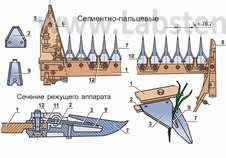 Рис. 4. Режущий аппарат1 – пальцевый брус; 2 – спинка ножа; 3, 4 – сегменты; 5 – внутреннийбашмак; 6 – стеблеотвод; 7 – палец; 8– наружний башмак; 9 – противорежущая пластина; 10 – нож; 11 – пластина трения; 12 – прижим.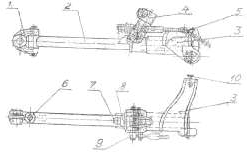 Рис.5. Тяговая штанга косилки КС- 2.1,зацепления, повернуть шарнир в нужную сторону и закрепить его вновь гайками.Дополнительный наклон режущего аппарата регулировать изменением длины центральной тяги навесного устройства трактораОтрегулировать высоту среза травы. Для увеличения высоты среза переставить подошвы внутреннего и наружного башмаков на отверстия, расположенные выше, для уменьшения – наоборот. При этом нужно иметь в виду, что при установке режущего аппарата на срез 30 мм стерня будет иметь высоту 50... 65 мм при скоростях соответственно 1,25... 2,5 м/с (4,5...9 км/ч). Если установить высоту среза 60 мм, то высота стерни может достигнуть 95 ммОтрегулировать вынос вперед наружного башмака режущего аппарата. Вынос башмака регулировать изменением длины шпренгеля (вращать его головку в нужную сторону). Носик пальца, находящегося рядом с наружным башмаком, должен выходить вперед (по ходу трактора) на 35...55 мм.Отрегулировать давление башмаков на почву. Давление башмаков проверить пружинным динамометром (заметить усилие, при котором башмаки отрываются от почвы) и отрегулировать натяжением компенсационной пружины (посредством болта). Усилие должно быть: 200... 350 Н -для внутреннего башмака и 100... 200 Н для наружного.Отрегулировать механизм подъема режущего аппарата изменением длины шарнирных звеньев, связанных с внутренним башмаком. Внутренний башмак должен отрываться от земли на 100... 150 мм раньше, чем наружный. Обеспечивают это вращением в ту или другую сторону рычага с резьбовым ушком относительно сопрягаемой детали.Отрегулировать натяжение клиновых ремней, перемещая ведущий шкив с помощью натяжноговинтаВывести агрегат на маршрут для проверки его в движении.Перед началом первого проходапроверить действие распределителя гидравлической системы трактора.-ПК-1.1; ПК-1.2Выполнить два прохода агрегата (туда и обратно) в транспортном положении с поворотом в конце первого прохода.Во время движения агрегата следить за фиксированием косилки в транспортном положении. Заметить время движения агрегата помаршруту.-ПК-1.1; ПК-1.2№ п/пВопросыВопросыОтветы на вопросыОтветы на вопросы1.Выполнить схемуВыполнить схемунавески косилки КС-2.1навески косилки КС-2.1на трактор МТЗ-80.на трактор МТЗ-80.2.Назначение агрегата дляНазначение агрегата дляскашивания трав наскашивания трав насено.сено.3.УстройствокосилкиКС-2.1.4.Опишите порядокОпишите порядоккрепления пальца ккрепления пальца кбрусу.брусу.5.Каким техническимКаким техническимусловиям долженусловиям долженудовлетворятьудовлетворятьпальцевый брус.пальцевый брус.6.Укажите стрелкамиУкажите стрелками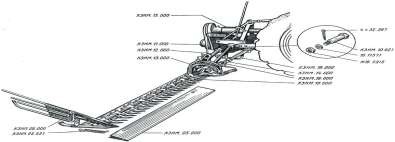 места регулировокместа регулировоккосилки КС-2.1 икосилки КС-2.1 инапишите их название.напишите их название.